    CIRCOLO TENNIS ALBINEA  - TAGLIA QUOTA 2021     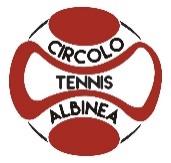 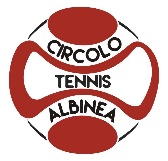 Il/la sottoscritto/a chiede l’iscrizione alla presente iniziativa riservata a CORSISTI, SOCI PROTEO, ALUNNI SAT e ALBINETANI e valida solo per NUOVE ASSOCIAZIONI.alla speciale condizione di (barrare con una crocetta la tipologia prescelta):o Quota FAMIGLIARE  € 850,00  (MAX 6 FAMIGLIARI, richiedente incluso)o Quota COPPIA  €  650,00 (CONIUGI, COMPAGNI, FIDANZATI, FAMIGLIARI)o Quota GENITORE UNICO  €  600,00 (GENITORE UNICO CON FIGLI A CARICO)o Quota INDIVIDUALE   € 400,00o Quota GIOVANE € 300,00 (DAI 18 AI 26 ANNI COMPIUTI)o Quota JUNIOR € 200,00 (FINO A 18 ANNI COMPIUTI)o Quota UNDER 5  € 0,00A tale scopo comunica i dati personaliRICHIEDENTEFAMILIARI Reggio E.___________________ In  fede ___________________________________(firma del richiedente)CONDIZIONI DI PROVALa promozione è riservata al  richiedente e al suo gruppo di famiglia, con esclusione di terze persone anche su invito.Il richiedente ed i componenti il suo nucleo di famiglia  hanno diritto di accedere a tutti gli spazi interni ed esterni del Circolo nel rispetto delle norme e dei regolamenti a ciascuno di essi riferiti .Il richiedente ed i componenti il suo gruppo di famiglia possono usufruire di tutte le iniziative ed i servizi gratuiti (spettacoli, palestra, piscina, ecc..) e di tutti i servizi a pagamento (ore tennis, lezioni private di tennis, corsi vari, ecc) tenendo presente che sulle rispettive tariffe graveranno le imposte previste dalla Legge (IVA,IRES – art. 74, c.6  DPR 633/72)Il richiedente dichiara di:aver preso visione e di accettare le condizioni della presente promozione   aver ricevuto l’Informativa sulla privacy  ai sensi dell’art. 13 del D. Lgs. 196/03   e di aver rilasciato il consenso al trattamento dei propri dati personaliReggio E. __________________		 In fede______________________________________									(firma del richiedente)VISTO: per  Il C.d.A.___________________________________Cognome e nomenato/a                                                             il 	                          C.F.residente  a                                                   Via Telefono                                                       e-mailCarta di Identità/Passaporto n.                                                                  1COGNOME E NOMEnato/a                                                             il 	                         Telefono                                                       e-mail2COGNOME E NOMEnato/a                                                             il 	Telefono                                                       e-mail3COGNOME E NOME                                       nato/a                                                             il        Telefono                                                          e-mail4COGNOME E NOMEnato/a                                                             il 	                         Telefono                                                       e-mail5COGNOME E NOMEnato/a                                                             il 	Telefono                                                       e-mail